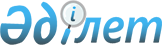 О проекте Указа Президента Республики Казахстан "О проведении внеочередной аттестации сотрудников полиции органов внутренних дел Республики Казахстан"Постановление Правительства Республики Казахстан от 18 февраля 2019 года № 70
      Правительство Республики Казахстан ПОСТАНОВЛЯЕТ:
      внести на рассмотрение Президента Республики Казахстан проект Указа Президента Республики Казахстан "О проведении внеочередной аттестации сотрудников полиции органов внутренних дел Республики Казахстан". О проведении внеочередной аттестации сотрудников полиции органов внутренних дел Республики Казахстан
      В соответствии со статьей 47-1 Закона Республики Казахстан от 6 января 2011 года "О правоохранительной службе" ПОСТАНОВЛЯЮ:
      1. Образовать Высшую аттестационную комиссию при Президенте Республики Казахстан по проведению внеочередной аттестации сотрудников полиции органов внутренних дел Республики Казахстан (далее - Комиссия).
      2. Утвердить прилагаемые:
      1) Положение о Комиссии;
      2) состав Комиссии;
      3) Правила проведения внеочередной аттестации сотрудников полиции органов внутренних дел Республики Казахстан.
      3. Администрации Президента Республики Казахстан, Министерству внутренних дел Республики Казахстан до 1 июля 2019 года провести внеочередную аттестацию сотрудников полиции органов внутренних дел Республики Казахстан, а также принять иные меры, вытекающие из настоящего Указа.
      4. Настоящий Указ вводится в действие со дня его подписания. ПОЛОЖЕНИЕ
о Высшей аттестационной комиссии при Президенте Республики Казахстан по проведению внеочередной аттестации сотрудников полиции органов внутренних дел Республики Казахстан 1. Общие положения
      1. Настоящим Положением определяются правовой статус и полномочия Высшей аттестационной комиссии при Президенте Республики Казахстан по проведению внеочередной аттестации сотрудников полиции органов внутренних дел Республики Казахстан (далее - Комиссия).
      2. В своей деятельности Комиссия руководствуется Конституцией, законодательными актами Республики Казахстан, актами Президента Республики Казахстан, в том числе Правилами проведения внеочередной аттестации сотрудников полиции органов внутренних дел Республики Казахстан и настоящим положением. 2. Задачи Комиссии
      3. Задачами Комиссии являются:
      1) проведение внеочередной аттестации:
      председателей комитетов административной полиции, миграционной службы и их заместителей;
      начальников департаментов центрального аппарата Министерства внутренних дел Республики Казахстан и их заместителей;
      начальников департаментов полиции областей, столицы, городов республиканского значения и на транспорте, а также их заместителей;
      начальников Алматинской, Карагандинской, Костанайской академий, Актюбинского юридического института, Учебного центра Министерства внутренних дел (г. Шымкент) и их заместителей;
      кандидатов в состав центральной аттестационной комиссии органов внутренних дел Республики Казахстан;
      представителей МВД Республики Казахстан в международных организациях и министерствах внутренних дел зарубежных стран;
      2) организация и координация проведения внеочередной аттестации сотрудников полиции органов внутренних дел Республики Казахстан. 3. Права Комиссии
      4. Комиссия имеет право:
      1) запрашивать необходимую информацию у государственных органов и организаций по вопросам, относящимся к компетенции Комиссии;
      2) привлекать по мере необходимости должностных лиц и специалистов государственных органов, а также представителей заинтересованных организаций;
      3) заслушивать на заседаниях членов Комиссии аттестуемых сотрудников, а также представителей государственных органов и иных организаций по вопросам, относящимся к компетенции Комиссии;
      4) осуществлять иные права, необходимые для осуществления возложенных на Комиссию задач. 4. Организация деятельности Комиссии
      5. Председателем Комиссии является Руководитель Администрации Президента Республики Казахстан.
      6. Председатель Комиссии:
      1) осуществляет общее руководство деятельностью Комиссии;
      2) определяет место и время проведения заседаний Комиссии;
      3) председательствует на заседаниях Комиссии;
      4) дает обязательные для исполнения указания членам Комиссии.
      7. Члены Комиссии вправе:
      1) вносить предложения по графику работы Комиссии;
      2) принимать участие в обсуждении вопросов, рассматриваемых на заседании Комиссии.
      8. Секретарь Комиссии осуществляет организационное обеспечение ее работы и не вправе принимать участие в голосовании.
      9. Заседание Комиссии считается правомочным, если на нем присутствует не менее двух третей ее состава.
      Решения Комиссии принимаются простым большинством голосов от общего количества присутствовавших на заседании членов Комиссии. В случае равенства голосов голос председателя Комиссии является решающим.
      10. Принятое решение Комиссии оформляется протоколом, подписываемым председателем и секретарем Комиссии и выражающим единое мнение всех членов Комиссии.
      11. Рабочим органом Комиссии является Отдел правоохранительной системы Администрации Президента Республики Казахстан. СОСТАВ
Высшей аттестационной комиссии при Президенте Республики Казахстан по проведению внеочередной аттестации сотрудников полиции органов внутренних дел Республики Казахстан
      Руководитель Администрации Президента Республики Казахстан, председатель
      Помощник Президента - Секретарь Совета Безопасности Республики Казахстан, заместитель председателя
      Заместитель Руководителя Администрации Президента Республики Казахстан
      Начальник Канцелярии Президента Республики Казахстан
      Генеральный Прокурор Республики Казахстан
      Председатель Комитета национальной безопасности Республики Казахстан
      Председатель Агентства Республики Казахстан по делам государственной службы и противодействию коррупции
      Министр внутренних дел Республики Казахстан
      Заведующий Отделом правоохранительной системы Администрации Президента Республики Казахстан, секретарь ПРАВИЛА
проведения внеочередной аттестации сотрудников полиции органов внутренних дел Республики Казахстан 1. Общие положения
      1. Настоящие Правила проведения внеочередной аттестации сотрудников полиции органов внутренних дел Республики Казахстан (далее - Правила) определяют порядок проведения внеочередной аттестации сотрудников полиции органов внутренних дел Республики Казахстан (далее - сотрудники).
      2. Не подлежат аттестации:
      1) женщины из числа сотрудников в период их беременности и отпуска по уходу за детьми;
      2) сотрудники, обучающиеся в магистратуре, докторантуре в организациях образования в рамках государственного заказа, в том числе по подготовке государственных служащих в Республике Казахстан и зарубежных странах. Они аттестуются после выхода на службу согласно настоящим Правилам. 2. Организация подготовки к проведению аттестации
      3. Основными критериями оценки при внеочередной аттестации являются:
      1) способность сотрудников выполнять возложенные на них должностные обязанности и результаты их работы;
      2) уровень знаний и практических навыков. Дополнительные критерии оценки аттестуемых сотрудников с учетом специфики и возложенных на них должностных обязанностей определяются Министром внутренних дел Республики Казахстан.
      4. Аттестация включает ряд последовательных этапов:
      1) подготовка к проведению аттестации;
      2) компьютерное тестирование сотрудников, подлежащих аттестации, на знание законодательства Республики Казахстан и логическое мышление;
      3) сдача установленных нормативов по определению профессиональной пригодности;
      4) прохождение полиграфологического исследования сотрудниками, аттестуемыми Высшей аттестационной комиссией при Президенте Республики Казахстан;
      5) собеседование с сотрудниками, проводимое Высшей аттестационной комиссией при Президенте Республики Казахстан по проведению внеочередной аттестации сотрудников полиции органов внутренних дел Республики Казахстан (далее - Комиссия) либо соответствующей аттестационной комиссией;
      6) вынесение решения Комиссией либо аттестационной комиссией.
      5. Кадровое подразделение письменно уведомляет сотрудников о сроках проведения внеочередной аттестации не позднее, чем за месяц до начала ее проведения.
      6. Руководитель сотрудника, подлежащего аттестации, оформляет его служебную характеристику по форме, согласно приложению 1 к настоящим Правилам, ознакамливает его и в срок не позднее, чем за десять дней до даты проведения аттестации направляет ее в соответствующее кадровое подразделение. 3. Аттестационная комиссия
      7. Аттестационная комиссия состоит из председателя, членов и секретаря. В состав соответствующей аттестационной комиссии должно входить не менее пяти членов. Замещение отсутствующих членов аттестационной комиссии не допускается.
      Председателем центральной аттестационной комиссии являются Министр внутренних дел Республики Казахстан либо должностное лицо, его заменяющее, председателем региональной аттестационной комиссии - руководитель территориального органа полиции.
      Секретарем аттестационной комиссии является представитель кадрового подразделения, который осуществляет организационное обеспечение ее работы и не вправе принимать участие в голосовании.
      8. Состав центральной аттестационной комиссии утверждается Министром внутренних дел Республики Казахстан по согласованию с председателем Комиссии.
      Составы региональных аттестационных комиссий утверждаются Министром внутренних дел Республики Казахстан по представлению руководителя территориального органа полиции.
      Графики работы соответствующих аттестационных комиссий устанавливаются Министром внутренних дел Республики Казахстан или руководителем территориального органа полиции с учетом необходимости обеспечения рационального функционирования нижестоящих подразделений.
      9. В состав аттестационной комиссии включаются предварительно прошедшие внеочередную аттестацию в вышестоящей аттестационной комиссии руководители подразделений, представители службы собственной безопасности, кадровой и юридической служб (либо лица, которым подотчетны данные службы), иные сотрудники, за исключением сотрудников, проходящих аттестацию, а также ветераны органов внутренних дел.
      10. Председатель соответствующей аттестационной комиссии и ее члены должны занимать такую же или более высокую должность, чем сотрудники, подлежащие аттестации.
      11. В зависимости от направлений работы органа внутренних дел может быть создано несколько аттестационных комиссий.
      12. Решение аттестационной комиссии принимается открытым голосованием и считается принятым, если за него подано большинство голосов из числа присутствовавших на заседании членов аттестационной комиссии.
      В случае равенства голосов принятым считается решение, за которое проголосовал председатель аттестационной комиссии.
      13. Заседание аттестационной комиссии считается правомочным, если на нем присутствует не менее двух третей ее состава. 4. Проведение аттестации
      14. Графики сдачи нормативов по определению профессиональной пригодности, прохождения компьютерного тестирования на знание законодательства Республики Казахстан и логическое мышление, а также собеседований утверждаются Министром внутренних дел Республики Казахстан или руководителем территориального органа полиции.
      15. Порядок и условия прохождения сотрудниками компьютерного тестирования и нормативов по определению профессиональной пригодности утверждаются Министром внутренних дел Республики Казахстан.
      16. На заседании Комиссии либо соответствующей аттестационной комиссии проводится собеседование с аттестуемым сотрудником. Процедура собеседования подлежит аудио и видео фиксации. Информация, зафиксированная в ходе собеседования с помощью технических средств записи, прикрепляется к соответствующему протоколу, за исключением случаев, регулируемых законодательством о государственных секретах.
      Сотрудники, отсутствовавшие на заседании Комиссии либо соответствующей аттестационной комиссии по уважительным причинам, проходят внеочередную аттестацию по выходу на службу.
      В случае неявки сотрудника на заседание Комиссии либо соответствующей аттестационной комиссии без уважительных причин, аттестационная комиссия принимает одно из следующих решений, предусмотренных подпунктами 3), 4), 5) пункта 17 настоящих Правил.
      17. По итогам собеседования Комиссия либо соответствующая аттестационная комиссия принимает одно из следующих решений:
      1) соответствует занимаемой должности и рекомендуется для зачисления в кадровый резерв или выдвижения на вышестоящую должность*;
      2) соответствует занимаемой должности;
      3) не соответствует занимаемой должности и рекомендуется к понижению в должности;
      4) не соответствует занимаемой должности и рекомендуется к переводу в другую службу (должность);
      5) не соответствует занимаемой должности и рекомендуется к увольнению из органов внутренних дел.
      18. Решение Комиссии либо соответствующей аттестационной комиссии в течение трех рабочих дней оформляется протоколом, который подписывается членами аттестационной комиссии, присутствовавшими на ее заседании, и секретарем.
      19. Кадровое подразделение вносит решение Комиссии либо соответствующей аттестационной комиссии в аттестационный лист сотрудника по форме согласно приложению 2 к настоящим Правилам.
      Сотрудник ознакамливается с решением Комиссии либо соответствующей аттестационной комиссии под роспись в течение трех рабочих дней со дня его принятия.
      20. Сотрудник, не прошедший внеочередную аттестацию и (или) отказавшийся продолжить службу в органах внутренних дел на иных, в том числе нижестоящих должностях, подлежит увольнению в порядке, установленном Законом Республики Казахстан "О правоохранительной службе" (далее - Закон). 5. Обжалование решения аттестационной комиссии
      21. Решения Комиссии либо соответствующей аттестационной комиссии могут быть обжалованы в порядке, установленном Законом.
      Примечание:* - сотрудники, по которым на заседании Комиссии либо соответствующей аттестационной комиссии принято решение по подпункту 1) пункта 17 настоящих Правил, могут быть зачислены в Президентский резерв или кадровый резерв по номенклатуре должностей Министерства внутренних дел, а также территориальных подразделений полиции. Типовая форма
служебной характеристики сотрудника, подлежащего внеочередной аттестации (заполняется непосредственным руководителем сотрудника)
      Ф. И. О. сотрудник ______________________________
       Должность _____________________________________
       Дата назначения ________________________________
       Звание ________________________________________
      1. Исполнение должностных обязанностей (приводится перечень основных вопросов, в решении которых принимал участие сотрудник; оцениваются эффективность и добросовестность исполнения служебных обязанностей, творческая инициатива, работа с гражданами и др.).
      2. Знание стратегических и программных документов в сфере деятельности государственного органа, применение профессиональных знаний, а также, если это входит в должностные обязанности, применение коммуникационных и информационных технологий (характеризуются знание стратегических и программных документов, уровень профессиональных знаний, знаний коммуникационных и информационных технологий, применение их в работе и др.).
      3. Соблюдение законности, в том числе антикоррупционного законодательства, об этике государственных служащих, а также трудовой дисциплины, внутреннего служебного распорядка (указываются сведения о дисциплинарных взысканиях, соблюдении законности, в том числе антикоррупционного законодательства и др).
      4. Личностные качества (характеризуются личностные качества сотрудника: коммуникабельность, способность работать с гражданами, психологическая устойчивость, способность к самосовершенствованию и др.).
      5. Итоговая оценка деятельности сотрудника (указывается мнение непосредственного руководителя о сотруднике: соответствует занимаемой должности либо не соответствует, может быть рекомендован на вышестоящую или нижестоящую должность).
      6. Результаты работы возглавляемого аттестуемым лицом подразделения либо курируемого им подразделения, в том числе сведения о состоянии противодействия коррупционным проявлениям.
      7. Иные сведения.
       Ф. И. О. руководителя _____________________________________
       Должность _______________ Звание _________________
       Дата "___" __________ 20___года
       МП
       Ознакомлен: __________ Дата ___________
       (Ф.И.О. сотрудника, подпись) Типовая форма
аттестационного листа сотрудника полиции, подлежащего внеочередной аттестации
      1. Фамилия, имя, отчество ____________________________
       2. Дата рождения "____"_____года
       3.Образование ______________________________________
       4.Специальность ____________________________________
       5.Занимаемая должность на момент внеочередной аттестации ___________
       6.Звание ______________________
       7.Решение внеочередной аттестационной комиссии _________________
       8.Иные сведения _________________
       Председатель внеочередной аттестационной комиссии _____________
                                                       (подпись)
       Секретарь внеочередной аттестационной комиссии _______________
                                                       (подпись)
       Дата проведения внеочередной аттестации "____"_____20___года
       С аттестационным листом ознакомлен _______________________
                                     (подпись сотрудника и дата)
       МП
					© 2012. РГП на ПХВ «Институт законодательства и правовой информации Республики Казахстан» Министерства юстиции Республики Казахстан
				
      Премьер-Министр
Республики Казахстан 

Б. Сагинтаев

      Президент
Республики Казахстан 

Н.Назарбаев
УТВЕРЖДЕНО
Указом Президента
Республики Казахстан
от 2019 года №УТВЕРЖДЕН
Указом Президента
Республики Казахстан
от 2019 года №УТВЕРЖДЕНЫ
Указом Президента
Республики Казахстан
от 2019 года №Приложение 1
к Правилам проведения внеочередной
аттестации сотрудников полиции
органов внутренних дел Республики КазахстанПриложение 2
к Правилам проведения внеочередной
аттестации сотрудников полиции
органов внутренних дел Республики Казахстан